November 2013 – much like last year!Total output from the solar PV arrays at Stratford and Warwick Hospitals in November 2013 was very similar to that in November 2012 – with the difference that output at Stratford was slightly lower than last year, while output at Warwick was slightly higher.Warwick Hospital – performance in November 2013Output from the solar PV array at Warwick Hospital in November 2013 was 2 per cent higher than in the same month last year. A total of 1,729 units were generated during the month – an average of 57.6 units a day compared with a daily average of 56.4 units in 2012. Peak performance was on 10 November when 146.6 units were generated: one of five days in the month when more than 100 units were generated (while 99.7 units were generated on a sixth day). Lowest output for the month was the following day 11 November, when output fell to 13.4 units. Daily output fell below 50 units on 16 days – more than half the month - and fell below 20 units three times.Daily output: Warwick Hospital November 2012 (green) & November 2013 (blue)Daily generation during November 2013 was 30 per cent less than in October and less than a quarter the level seen during July. A run of cloudy days towards the end of the month saw just 150 units generated over the course of six days.Warwick Hospital – generation to date in 2013In the first eleven months of 2013, the solar PV array at Warwick Hospital has generated a total of 46,475 units, saving over 23 tonnes of carbon. The graph below shows the average daily output in the first eleven months of the year, with average daily output for 2012 shown for comparison. Note there is no data for January 2012, and data for February 2012 is for 12-29 February only.Average daily output by month: Warwick Hospital January – November 2013Stratford Hospital – performance in November 2013In November 2013 the solar PV array at Stratford Hospital generated a total of 347 units of electricity - an average of 11.6 units a day. This was just 1 unit less than the total generated in in November 2012. Highest output was 25.8 units on 3 November; lowest output was 2.8 units on 18 November. Daily output was above 20 units on just 5 days (and reached 19.8 units on a sixth day). Output was below 10 units 15 times and below 5 units on 9 days. Generation during November 2013 was a third below that seen in October and less than a quarter the level seen in July 2013.Daily output: Stratford upon Avon Hospital November 2012 (green) & November 2013 (blue)Stratford Hospital – generation to date in 2013In the first eleven months of 2013, the solar PV array at Stratford Hospital has generated nearly 9,570 units – equivalent to saving close to 5 tonnes of carbon. Despite its relatively lower output in November, the array at Stratford has produced in 2013 nearly 3 per cent more electricity per kW installed than the array at Warwick.More informationFor more information about the performance of the solar PV arrays at Warwick and Stratford upon Avon Hospitals, and for more information about Community Energy Warwickshire in general, e-mail info@cew.coop. 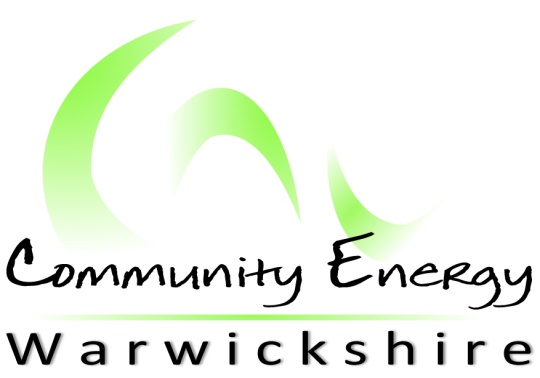 SOLAR PVMONITORING REPORTNovember 2013